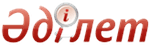 Об утверждении формы проверочного листа и критериев оценки степени риска республиканских государственных юридических лиц, их филиалов, представительств, при проведении контроля целевого использования государственного имуществаПриказ Министра финансов Республики Казахстан от 5 декабря 2014 года № 544. Зарегистрирован в Министерстве юстиции Республики Казахстан 6 января 2015 года № 10061      В соответствии со статьями 13 и 15 Закона Республики Казахстан от 6 января 2011 года «О государственном контроле и надзоре в Республике Казахстан», пунктом 3 статьи 202 Закона Республики Казахстан от 1 марта 2011 года «О государственном имуществе» ПРИКАЗЫВАЮ:
      1. Утвердить:
      1) форму проверочного листа республиканских государственных юридических лиц, их филиалов, представительств, подлежащих контролю целевого использования государственного имущества, согласно приложению 1 к настоящему приказу;
      2) критерии оценки степени риска республиканских государственных юридических лиц, их филиалов, представительств при проведении контроля целевого использования государственного имущества, согласно приложению 2 к настоящему приказу.
      2. Комитету государственного имущества и приватизации Министерства финансов Республики Казахстан (Утепов Э.К.) в установленном законодательством порядке обеспечить:
      1) государственную регистрацию настоящего приказа в Министерстве юстиции Республики Казахстан;
      2) в течение десяти календарных дней после государственной регистрации настоящего приказа его направление на официальное опубликование в периодических печатных изданиях и информационно-правовой системе «Әділет»;
      3) размещение настоящего приказа на интернет-ресурсе Министерства финансов Республики Казахстан.
      3. Настоящий приказ вводится в действие по истечении десяти календарных дней после дня его первого официального опубликования.      Министр финансов
      Республики Казахстан                       Б. Султанов  Приложение 1       
к приказу Министра финансов
 Республики Казахстан   
от 5 декабря 2014 года № 544         Проверочный лист республиканских государственных
    юридических лиц, их филиалов, представительств, подлежащих
    контролю целевого использования государственного имуществаУполномоченный орган по государственному имуществу, назначивший проверку:
_____________________________________________________________________
_____________________________________________________________________
Акт о назначении проверки ___________________________________________
                                             (№, дата)
Наименование республиканского государственного юридического лица, его
филиала, представительства, за которым закреплено государственное
имущество:
_____________________________________________________________________
_____________________________________________________________________      Должностные лица, проводившие проверку:
      _______________________________________________________________
                      (должность) (подпись) (Ф.И.О.)
      _______________________________________________________________
                      (должность) (подпись) (Ф.И.О.)
      Ознакомлен:
      _______________________________________________________________
                      (должность) (подпись)  Приложение 2       
к приказу Министра финансов
 Республики Казахстан   
от 5 декабря 2014 года № 544   Критерии оценки степени риска республиканских государственных
юридических лиц, их филиалов, представительств при проведении
контроля целевого использования государственного имущества      1. Настоящие критерии оценки степени риска республиканских государственных юридических лиц, их филиалов представительств при проведении контроля целевого использования государственного имущества (далее – Критерии) разработаны в соответствии с Законом Республики Казахстан от 6 января 2011 года «О государственном контроле и надзоре в Республике Казахстан» для отнесения республиканских государственных юридических лиц, их филиалов, представительств, за которыми закреплено имущество республиканской государственной собственности, к степеням риска.
      2. В настоящих Критериях используются следующие понятия:
      риск – вероятность причинения вреда, ущерба имуществу либо нецелевых расходов средств при использовании имущества республиканской собственности в результате деятельности проверяемого субъекта контроля;
      субъекты контроля – республиканские государственные юридические лица, их филиалы, представительства.
      3. Субъекты контроля в зависимости от вида имущества, закрепленного за ними, относятся к группам высокого, среднего и незначительного риска.
      Определение субъектов контроля к соответствующим группам осуществляется по следующим критериям:
      1) к группе высокого риска относятся субъекты контроля, у которых по результатам предыдущих проверок выявлены нарушения, связанные с передачей имущества в пользование негосударственным юридическим и физическим лицам, повлекшие потери республиканского бюджета, при этом, в случае устранения нарушений по результатам следующей проверки, данный субъект относится к группе среднего риска;
      2) к группе среднего риска относятся субъекты контроля, за которыми закреплено имущество, в том числе объекты недвижимости, транспортные средства, оборудование и прочее имущество;
      3) к группе незначительного риска относятся субъекты контроля, за которыми закреплено имущество, среди которого нет объектов недвижимости, транспортных средств.
      4. Определение субъектов контроля, а также наличия и типов имущества, закрепленных за ними, осуществляется путем использования Реестра государственных предприятий и учреждений, юридических лиц с участием государства в уставном капитале.
      5. Периодичность плановых проверок составляет не чаще:
      1) одного раза в год - при высокой степени риска;
      2) одного раза в три года - при средней степени риска;
      3) одного раза в пять лет - при незначительной степени риска.© 2012. РГП на ПХВ Республиканский центр правовой информации Министерства юстиции Республики Казахстан№Перечень требованийРезультат контроляРезультат контроля1.Условия размещения, соответствие занимаемых помещений нормам площадей для размещения аппарата и специфических помещений государственных органов и нормам положенности за пользование телефонной связью, утвержденных постановлением Правительства Республики Казахстан от 31 марта 2011 года № 335не превышаетпревышает, кв.м.1.Фактическое использование помещенийиспользуетсяне используется2.Соответствие количества автотранспорта Нормативам положенности служебных автомобилей для транспортного обслуживания государственных органов Республики Казахстан, утвержденным постановлением Правительства Республики Казахстан от 27 мая 1999 года № 663 и Табелям положенности, утвержденным постановлением Правительства Республики Казахстан от 24 февраля 2000 года № 288не превышаетпревышает2.Фактическое использование транспортных средствиспользуетсяне используется3.Наличие государственной регистрации в регистрирующих органах на объекты недвижимости и транспортные средстварегистрация имеетсярегистрация не имеется4.Соблюдение норм Закона Республики Казахстан от 1 марта 2011 года «О государственном имуществе» в части распоряжения имуществомнарушений не имеетсяимеются нарушения5.Наличие излишнего, неиспользуемого либо используемого не по назначению имуществане имеетсянаименование, количество имущества, предложение по их дальнейшему использованию6.Соблюдение Правил оформления гибели и уничтожения отдельных видов государственного имущества, пришедшего в негодность вследствие физического и морального износа, в результате стихийных бедствий и аварий, утвержденных постановлением Правительства Республики Казахстан от 1 июня 2011 года № 615нарушений не имеетсяимеются нарушения7.Соблюдение Единой методики и формата ввода данных объектов учета в реестр государственного имущества, а также проведении инвентаризации, паспортизации и переоценки государственного имущества в единые сроки, утвержденной приказом Министра финансов Республики Казахстан от 15 декабря 2011 года № 636нарушений не имеетсяимеются нарушения